Publicado en Madrid el 28/10/2019 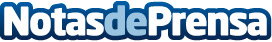 El Think Tank Movilidad analiza la convivencia entre los nuevos modos de movilidad y el espacio públicoEl Think Tank Movilidad de la Fundación Corell plantea el reto de la situación planteada por los nuevos modos de movilidad, en relación a la gobernanza, la planificación urbana y los medios públicos de transporte colectivo y plantea la necesidad de agrupar en un departamento ministerial las competencias en materia de transporte y movilidad, tráfico y circulación de vehículos, ahora repartidasDatos de contacto:Noelia Perlacia0915191005Nota de prensa publicada en: https://www.notasdeprensa.es/el-think-tank-movilidad-analiza-la-convivencia Categorias: Nacional Viaje Automovilismo Sociedad Logística Industria Automotriz http://www.notasdeprensa.es